To,The HR Department Manager,Sub: INTERVIEW opportunity for MECHANICAL ENGINEERRespected Sir,This is Rajashekar a hardworking talented Mechanical Engineer with 2 years 5 months of experience as ‘HVAC Engineer in the field of MEP works for Commercial and Residential buildings in India.I cordially request for an appointment to present my skills so that I could have an opportunity of working with your prestigious organization with zeal and enthusiasm for mutual development of both of us.My Resume which I have enclosed for your review, contains additional details about my professional expertise. Looking forward to hear from you. Thank you for your consideration.\Yours SincerelyRajashekar 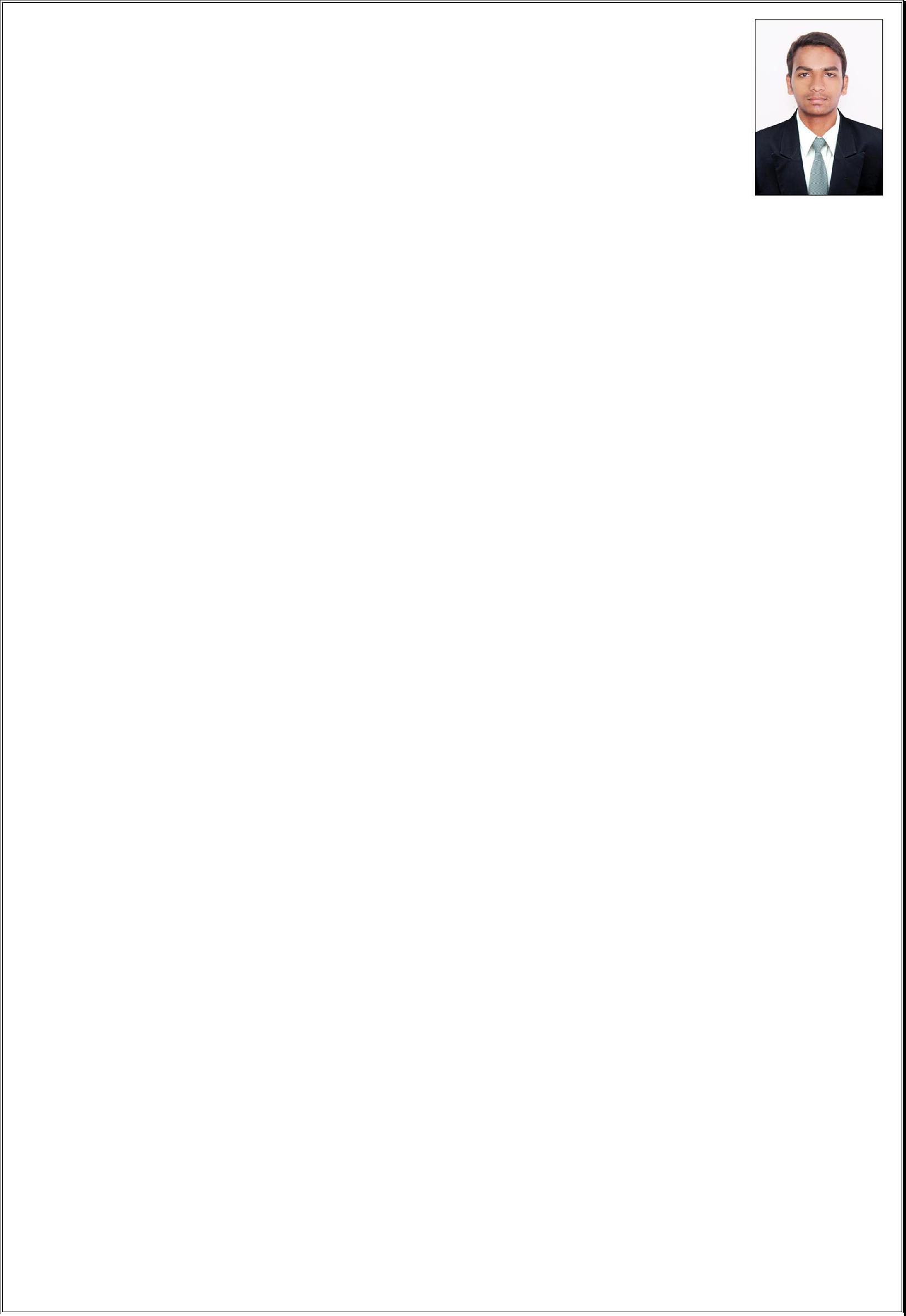 RAJASHEKAREmail: rajashekar.327480@2freemail.com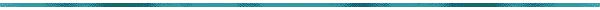 HVAC ENGINEEROBJECTIVE:Seeking a challenging position in a reputed organization that provides me ample opportunity to explore & excel in the field of Construction/Design industry while carving out the niche for personal, professional as well as organizational goals.Educational Qualification:PROFESSIONAL EXPERIENCE: 2+ YearsOrganization: Hyderabad, India.Designation: HVAC ENGINEERDuration: May 12th 2014 to October 2 8th 2016 (2 Years & Months)Responsibilities:For assisting the engineering department to produce method statements, risk assessments etc., site liaison and site co-ordination.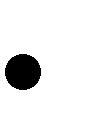 Preparing the BOQ for the complete project.Preparing the Schematic drawing for the project HVAC System Ducting and Chilled Water piping. Preparing the Shop drawings for Ducting and Chilled water system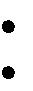 Preparing the Sections for the complicated areas and for the plant rooms.Material procurement and delivery schedule preparation.Installation of HVAC equipments.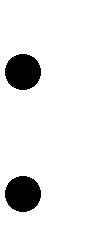 Checked all health and safety regulations were followed by site staff.Maintained work and performed tests on equipment's.Checked all Operation and Maintenance Manuals and building drawings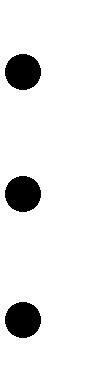 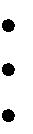 Preparation of handing over document with the following details.  Material inward check list. 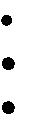 Quality check list – each stage of the completion of the work. Commissioning report signed by the consultant and facility team. 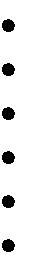 Snags list signed by the consultant and facility team. Equipment & valve list. Photographs of the installed equipment. Completion certificate signed by consultant and facility team. Contact person list for service requirement. Handling project as per Specification Local standards. Software Proficiency and Technical Skills:AutoCAD from AUTO DESKProficient in Software’s of HVAC like McQuay Ductsizer, E20 Load Form, Hourly Analysis Program(HAP)Ability to handle Site Erection/Inspection of MEP SystemsKnowledge of Fire Fighting and Plumbing Knowledge of MS Word, Excel, PowerPoint. Capable of working on International (Gulf) Projects.CO-CURRICULAR ACTIVITES:Member of Indian Society of Mechanical EngineersAchieved Participation certificate in Many Robotic Events held at various events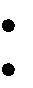 Actively Volunteered for different Fests like Kids CarnivalMember of Hyderabad Youth Assembly.STRENGTHS:Highly assertive with effective Communication Skills.Sportive and Enthusiastic in Teamwork.Good at Sports and GamesBelieves in Hard Work, Will Power and Dedication.PERSONAL DETAILS:DECLARATION:I here by declare that the above furnished statements are true and correct to the best of my knowledge.Place: Dubai-UAERAJASHEKARDegreeUniversityB.Tech (MechanicalB.Tech (MechanicalB.Tech (MechanicalJawaharlal Nehru Technological University, Hyderabad,Jawaharlal Nehru Technological University, Hyderabad,Jawaharlal Nehru Technological University, Hyderabad,Engineering)Engineering)Engineering)India 2015India 2015India 2015PROJECT:Project: TSI WAVE ROCK BUILDING (PHASE-2.1), HYDERABAD, INDIA.: TSI WAVE ROCK BUILDING (PHASE-2.1), HYDERABAD, INDIA.Client: M/s TISHMAN SPEYER PVT LTD.: M/s TISHMAN SPEYER PVT LTD.Consultant: M/s AECOM PVT LTD.: M/s AECOM PVT LTD.Type of System  : CHILLED WATER SYSTEM.Type of System  : CHILLED WATER SYSTEM.Type of System  : CHILLED WATER SYSTEM.(700TR Water cooled chiller-2no.s, AHU of different capacities-35no.s)POSITION: HVAC ENGINEER.: HVAC ENGINEER.Job Description:Job Description:Job Description:As a Mechanical Engineer I have overall responsibility for all estimating jobs, undermy control, reporting directly to the Project Manager and/or Construction Manager.my control, reporting directly to the Project Manager and/or Construction Manager.my control, reporting directly to the Project Manager and/or Construction Manager.My duties include but would not be limited to the following:My duties include but would not be limited to the following:My duties include but would not be limited to the following:Coordination  with the Planning & Engineering  Team  for  the  basic  design  of  theCoordination  with the Planning & Engineering  Team  for  the  basic  design  of  theproject. project. Coordination for Drawing Approvals From the Consultants. Coordination for Drawing Approvals From the Consultants. Quantity Take off of Ducting, Piping, Insulation & Valves. Quantity Take off of Ducting, Piping, Insulation & Valves. Assigning  works  to  Business  Associates  for  Carrying  out  ducting,  piping,  insulation,Assigning  works  to  Business  Associates  for  Carrying  out  ducting,  piping,  insulation,electrical & fabrication works as per approved layouts & specification. electrical & fabrication works as per approved layouts & specification. Coordinating  with  Sales  Team,  Planning  Team  and  Materials  Team  in  executing theCoordinating  with  Sales  Team,  Planning  Team  and  Materials  Team  in  executing theprojects as per schedule. projects as per schedule. Preparation of Construction Program, reviewing the project progress daily/ weekly,Preparation of Construction Program, reviewing the project progress daily/ weekly,attending the project meetings to meet customer requirements & achieving for on timeattending the project meetings to meet customer requirements & achieving for on timecompletion. completion. Coordinating with various trades to expedite works and to avoid repetitive works. Coordinating with various trades to expedite works and to avoid repetitive works. Preparation of power point presentation for the weekly status of the site progress. Preparation of power point presentation for the weekly status of the site progress. Father’s NameFather’s NameFather’s NameDate of BirthDate of BirthDate of Birth1st February, 1993GenderGenderGenderMaleNationalityNationalityNationalityIndianLanguagesLanguagesLanguagesEnglish, Hindi and TeluguVisa StatusVisa StatusVisa StatusVisa Status: Valid till 1st February, 2017Passport No.Passport No.Passport No.